ИНФОРМАЦИЯ об объектах недвижимости, подлежащих продаже в 2020г. за 1 базовую величинуИНФОРМАЦИЯ об объектах недвижимости, подлежащих продаже в 2020г. за 1 базовую величинуИНФОРМАЦИЯ об объектах недвижимости, подлежащих продаже в 2020г. за 1 базовую величинуИНФОРМАЦИЯ об объектах недвижимости, подлежащих продаже в 2020г. за 1 базовую величину№ п/пНаименование объектаМесторасположениеФОТО1. ГУК «Слонимская районная библиотека им.Я.Коласа»1. ГУК «Слонимская районная библиотека им.Я.Коласа»1. ГУК «Слонимская районная библиотека им.Я.Коласа»1. ГУК «Слонимская районная библиотека им.Я.Коласа»1.1Здание Петралевичской сельской библиотекиСлонимский район II, ул.Заводская, 113 А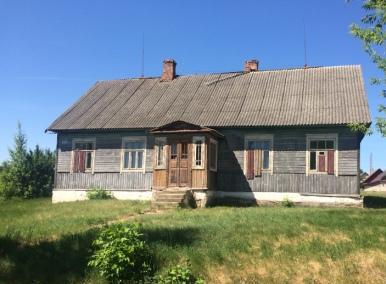 2. ГУК «Слонимский районный центр культуры, народного творчества и ремесел»2. ГУК «Слонимский районный центр культуры, народного творчества и ремесел»2. ГУК «Слонимский районный центр культуры, народного творчества и ремесел»2. ГУК «Слонимский районный центр культуры, народного творчества и ремесел»2.1.Здание сельского клубаСлонимский р-н, Павловский с/с, д.Петралевичи II, ул.Заводская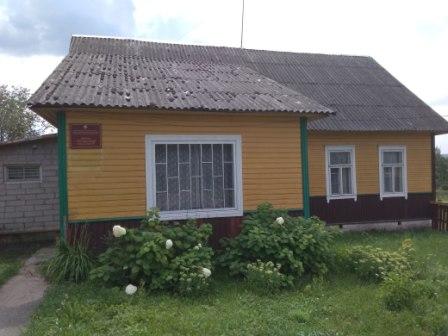 2.2Здание сельского дома культурыСлонимский р-н,Сеньковщинский с/с, д.Костровичи, ул.Мира, 27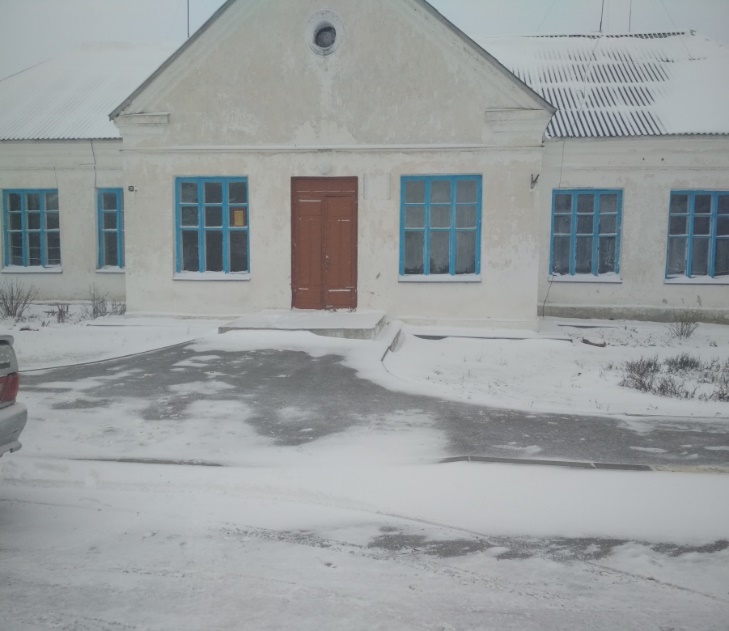 3. Отдел культуры Слонимского3. Отдел культуры Слонимского3. Отдел культуры Слонимского3. Отдел культуры Слонимского3.1 Изолированное помещение библиотеки (на 2 этаже).Слонимский район, аг. Большие Шиловичи, ул.Танкистов, 1 пом.5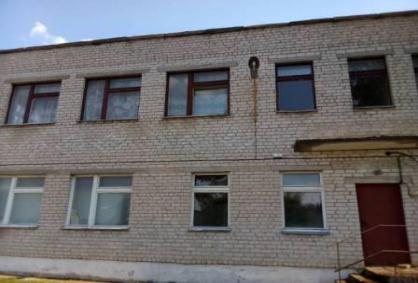 4. Управление образования Слонимского райисполкома4. Управление образования Слонимского райисполкома4. Управление образования Слонимского райисполкома4. Управление образования Слонимского райисполкома4.1Комплекс объектов бывшей Островской базовой школыСлонимский р-н, Мижевичский с/с,аг. Острово, ул.Молодёжная, 26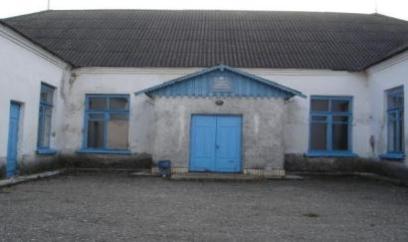 4.2Комплекс объектов бывшей Костровичской  базовой школыСлонимский р-н, д.Лыски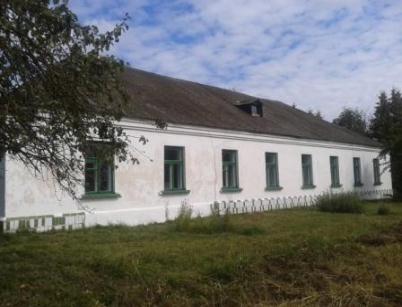 5. ГУО «Слонимский районный центр дополнительного образования детей и молодежи»5. ГУО «Слонимский районный центр дополнительного образования детей и молодежи»5. ГУО «Слонимский районный центр дополнительного образования детей и молодежи»5. ГУО «Слонимский районный центр дополнительного образования детей и молодежи»5.1Здание турбазы с принадлежностямиСлонимский район, аг.Большие Шиловичи, ул.А.Король, 1Б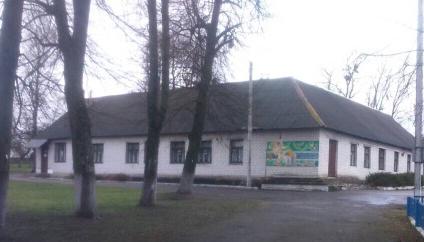 6. Учреждение «Новодевятковичский дом-интернат для одиноких и престарелых граждан»6. Учреждение «Новодевятковичский дом-интернат для одиноких и престарелых граждан»6. Учреждение «Новодевятковичский дом-интернат для одиноких и престарелых граждан»6. Учреждение «Новодевятковичский дом-интернат для одиноких и престарелых граждан»6.1Здание школыСлонимский район, д.Мелькановичи, ул.Молодежная, 1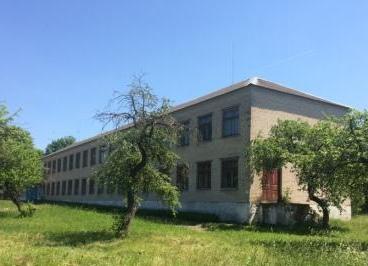 7. Коммунальное унитарное предприятие по оказанию услуг «СлонимНедвижимость»7. Коммунальное унитарное предприятие по оказанию услуг «СлонимНедвижимость»7. Коммунальное унитарное предприятие по оказанию услуг «СлонимНедвижимость»7. Коммунальное унитарное предприятие по оказанию услуг «СлонимНедвижимость»7.1Здание госпиталяг.Слоним, ул.Советская, 68А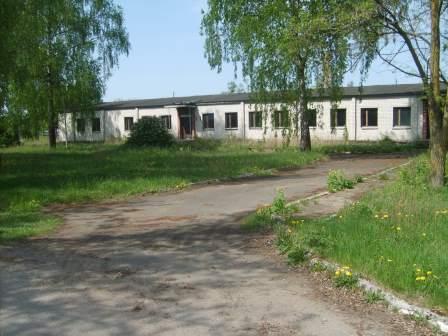 8. Коммунальное сельскохозяйственное унитарное предприятие «Имени Суворова»8. Коммунальное сельскохозяйственное унитарное предприятие «Имени Суворова»8. Коммунальное сельскохозяйственное унитарное предприятие «Имени Суворова»8. Коммунальное сельскохозяйственное унитарное предприятие «Имени Суворова»8.1Здание сельского исполнительного комитетаСлонимский район, д.Озгиновичи, 2Б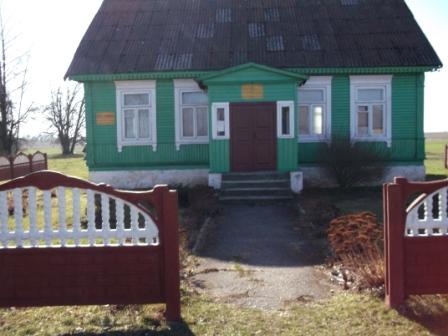 9. Учреждение здравоохранения «Слонимская ЦРБ»9. Учреждение здравоохранения «Слонимская ЦРБ»9. Учреждение здравоохранения «Слонимская ЦРБ»9. Учреждение здравоохранения «Слонимская ЦРБ»9.1Здание амбулаторииСлонимский р-н, аг. Деревянчицы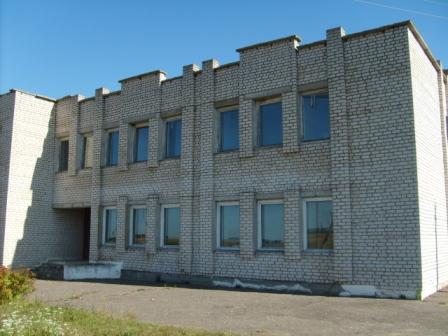 